Kudos 2 TeachersHow to donate books to the GLHS library in a teacher’s nameGo to www.amazon.comChoose “Lists”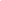 From the drop down menu choose “Find a List or Registry”In the search bar type in - GLHSlibrary	*Do not use a space in between GLHS and library - it won’t pull upOn the left hand side you will see all teachers who have a wish list at GLHS. 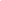 Click on the teacher’s name to see the list. Select the item that you would like to purchase.Ship any items to the following address: Kudos 2 Teachers℅ Ann Gleek140 S. Hamilton Rd. Gahanna, Ohio 43230